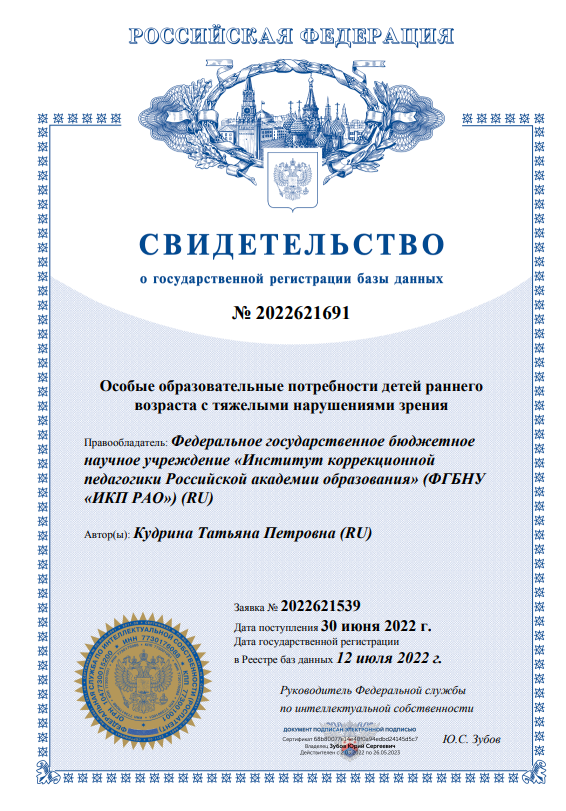 База данных «Особые образовательные потребности детей раннего возраста с тяжелыми нарушениями зрения»Авторы: Кудрина Татьяна Петровна.База данных предназначена для изучения особых образовательных потребностей, организации предметно–пространственной среды для детей раннего возраста с тяжелыми нарушениями зрения, создания условий психолого-педагогического сопровождения детей с тяжелыми нарушениями зрения раннего возраста, включающих диагностический этап, разработку индивидуальной программы развития, перечня условий для реализации индивидуальной программы. Включает: общую информацию о детях с тяжелыми нарушениями зрения; информацию об особых образовательных потребностях; условия обеспечения особых потребностей ребенка с тяжелыми нарушениями зрения. Систематизированные и представленные материалы помогут специалистам в реализации коррекционно-педагогической работы, учитывающей специфические образовательные потребности и возможности развития детей с глубокими нарушениями зрения.Объем базы данных:47,9 Мб